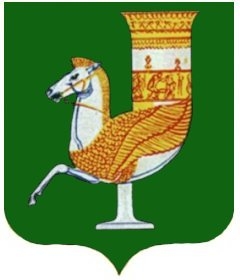 Р А С П О Р Я Ж Е Н И Е     АДМИНИСТРАЦИИ МУНИЦИПАЛЬНОГО  ОБРАЗОВАНИЯ «КРАСНОГВАРДЕЙСКИЙ РАЙОН»От 02.07.2021 г._  № 186-рс. КрасногвардейскоеО предоставлении разрешения на условно разрешенный вид использования земельного участка по адресу: с. Красногвардейское, ул. Первомайская 44На основании заявления Науменко Валентины Александровны обратившейся в Комиссию по проведению публичных слушаний по вопросам градостроительства на территориях поселений, входящих в состав МО «Красногвардейский район», протокола и заключения о результатах публичных слушаний О предоставлении разрешения на условно разрешенный вид использования земельного участка по адресу: с. Красногвардейское, ул. Первомайская 44, опубликованного в газете «Дружба» от 26.06.2021г. № 72-73, руководствуясь ст. 39 и 40 Градостроительного кодекса Российской Федерации, Положением о комиссии по проведению публичных слушаний по вопросам градостроительства на территориях поселений, входящих в состав МО «Красногвардейский район», утвержденным постановлением администрации муниципального образования «Красногвардейский район» от 04.12.2018 г. № 886,  Уставом МО «Красногвардейский район»Предоставить Науменко Валентине Александровне разрешение на условно разрешенный вид «(2.1) Для индивидуального жилищного строительства» использования земельного участка по адресу: с. Красногвардейское, ул. Первомайская 44 – для использования под размещение индивидуального жилого дома.Согласно Правилам землепользования и застройки муниципального образования «Красногвардейское сельское поселение» утвержденным Решением Совета народных депутатов муниципального образования «Красногвардейский район» от 28.08.2020г. № 144, земельный участок по ул. Первомайская,  44, с. Красногвардейское находится в зоне общественного центра местного значения (ОД -2). Разрешенный вид «(2.1) Для индивидуального жилищного строительства» использования земельного участка является условно разрешенным видом использования зоны ОД-2.2. Отделу архитектуры и градостроительства администрации МО «Красногвардейский район» внести соответствующее изменение в информационную систему обеспечения градостроительной деятельности МО «Красногвардейский район».3. Опубликовать настоящее распоряжение в газете «Дружба» и разместить на официальном сайте администрации МО «Красногвардейский район».4. Контроль за исполнением данного распоряжения возложить на отдел архитектуры и градостроительства администрации МО «Красногвардейский район».5. Настоящее распоряжение вступает в силу с момента его подписания.Глава МО «Красногвардейский район»		             		         Т.И. Губжоков